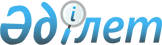 О внесении изменения в постановление акимата области от 3 июня 2010 года № 178 "Об утверждении государственного образовательного заказа на подготовку специалистов с техническим и профессиональным, послесредним образованием на 2010-2011 учебный год"
					
			Утративший силу
			
			
		
					Постановление акимата Актюбинской области от 14 октября 2010 года № 307. Зарегистрировано Департаментом юстиции Актюбинской области 29 октября 2010 года № 3347. Утратило силу постановлением акимата Актюбинской области от 17 мая 2017 года № 143
      Сноска. Утратило силу постановлением акимата Актюбинской области от 17.05.2017 № 143 (вводится в действие со дня его первого официального опубликования).
      В соответствии с подпунктом 15) пункта 1 статьи 27 Закона Республики Казахстан от 23 января 2001 года № 148 "О местном государственном управлении и самоуправлении в Республике Казахстан", пунктом 4 статьи 28 Закона Республики Казахстан от 24 марта 1998 года № 213 "О нормативных правовых актах" акимат области ПОСТАНОВЛЯЕТ:
      1. Внести в постановление акимата области "Об утверждении государственного образовательного заказа на подготовку специалистов с техническим и профессиональным, послесредним образованием на 2010-2011 учебный год" от 3 июня 2010 года № 178 (зарегистрированное в реестре государственной регистрации нормативных правовых актов за № 3336, опубликованное в газетах "Ақтөбе", "Актюбинский вестник" от 2 июля 2010 года) следующее изменение:
      в приложении указанного акта таблицу "Размещение государственного заказа за счет средств республиканского бюджета в колледжах на 2010-2011 учебный год" изложить в новой редакции согласно приложению к настоящему постановлению.
      2. Настоящее постановление вводится в действие по истечении десяти календарных дней после дня его первого официального опубликования. Размещение государственного заказа за счет средств республиканского бюджета в колледжах на 2010-2011 учебный год
					© 2012. РГП на ПХВ «Институт законодательства и правовой информации Республики Казахстан» Министерства юстиции Республики Казахстан
				
      Исполняющий обязанности

      акима области

И.Умурзаков
Приложение
к постановлению акимата
от 14 октября 2010 года № 307
№
Код
Специальность
Квалификация
Язык обучения
Количество учащихся
Количество учащихся
№
Код
Специальность
Квалификация
Язык обучения
9 класс
11 класс
Актюбинский технический колледж
Актюбинский технический колледж
Актюбинский технический колледж
Актюбинский технический колледж
Актюбинский технический колледж
Актюбинский технический колледж
Актюбинский технический колледж
1
1201123
Техническое обслуживание, ремонт и эксплуатация автомобильного транспорта
Техник- механик
казахский
-
25
2
1201123
Техническое обслуживание, ремонт и эксплуатация автомобильного транспорта
Техник- механик
русский 
-
25
3
0902033
Электроснабжение (по отраслям)
Техник- электрик 
казахский
-
25
4
1514093 
Экология и рациональное использование природных ресурсов (по отраслям)
Эколог
казахский
-
25
5
1202063
Организация перевозок и управление движением на транспорте (по отраслям) 
Техник 
казахский
-
25
Итого: 125
-
125
Актюбинский строительно-монтажный колледж
Актюбинский строительно-монтажный колледж
Актюбинский строительно-монтажный колледж
Актюбинский строительно-монтажный колледж
Актюбинский строительно-монтажный колледж
Актюбинский строительно-монтажный колледж
Актюбинский строительно-монтажный колледж
6
1405043
Монтаж и эксплуатация оборудования и систем газоснабжения
Техник по эксплуатации оборудования газовых объектов
казахский
-
25
7
1401213
Строительство и эксплуатация зданий и сооружений
Техник- строитель
казахский
-
25
8
0902033
Электроснабжение (по отраслям)
Техник- электрик 
казахский
-
25
Итого: 75
-
75
Всего: 200
-
200